Podręcznik do religii na rok szkolny 2023/24Klasa I „POZNAJĘ BOŻY ŚWIAT”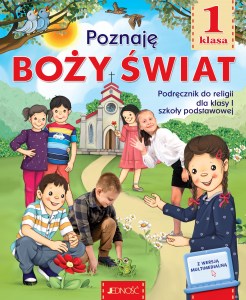 Klasa II „ODKRYWAM KRÓLESTWO BOŻE”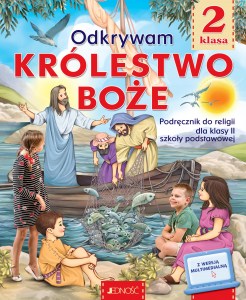 Klasa III „Poznaję Jezusa” + Zeszyt ćwiczeń kl. 3 SP „Poznaję Jezusa” 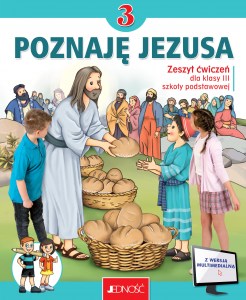 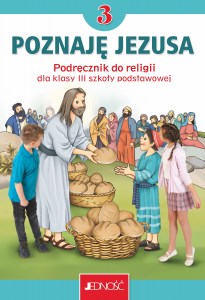 Klasa IV „Odkrywam życie z Jezusem” (nowy)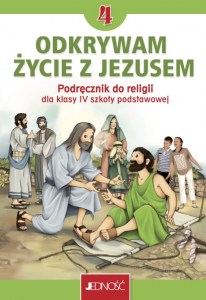 Klasa V „SZCZĘŚLIWI, KTÓRZY SZUKAJĄ PRAWDY”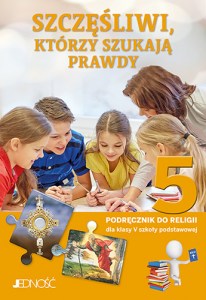 Klasa VI „SZCZĘŚLIWI, KTÓRZY ODKRYWAJĄ PIĘKNO”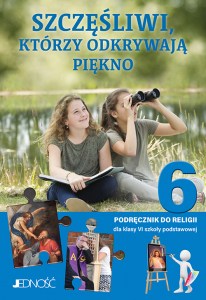 Klasa VII „Szczęśliwi, którzy czynią dobro”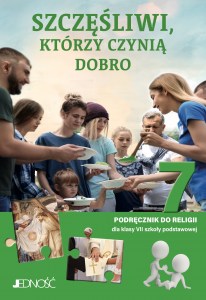 